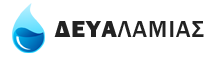    Α. Παπανδρέου και Τ. Ισαάκ, TK 35133   Τηλεφωνικό κέντρο : 22310 32950,1       Λαμία  8  Νοεμβρίου  2017Δελτίο ΤύπουΠροσωρινές ρυθμίσεις κυκλοφορίας στην οδό Στυλίδας             Στο πλαίσιο της κατασκευής του έργου «Αντιπλημμυρικής προστασίας της ανατολικής εισόδου Λαμίας» η ΔΕΥΑΛ σας ενημερώνει για τις κυκλοφοριακές ρυθμίσεις που θα ισχύσουν από την Πέμπτη 9 Νοεμβρίου 2017. Οι ρυθμίσεις θα γίνουν στην οδό Στυλίδας από τον κόμβο του Ο.Α.Ε.Δ μέχρι το τέρμα του οικισμού της Μεγάλης Βρύσης.     Σε πρώτη φάση η είσοδος προς τη Λαμία όλων των οχημάτων θα γίνεται μέσω της οδού Στυλίδας, σύμφωνα με την σήμανση. Η έξοδος των οχημάτων από Λαμία προς Στυλίδα θα γίνεται από το ύψος των φαναριών του Ο.Α.Ε.Δ. με εκτροπή στην παρακείμενη οδό Εθνικής Αντιστάσεως της Μεγάλης Βρύσης, επίσης σύμφωνα με την σήμανση.       Η κίνηση των βαρέων και μεγάλων οχημάτων θα εκτρέπεται με κατάλληλη σήμανση στον κόμβο της Ξηριώτισσας προς τον παράδρομο της ΠΑΘΕ και στον κόμβο της ΒΙ.ΠΕ. για την κίνηση μέσω της Νέας Εθνικής Οδού.                                                                                                                 Για τη ΔΕΥΑΛ                                                                                         Ο ΔΙΕΥΘΥΝΤΗΣ                                                                                           Ι. ΘΕΟΔΩΡΑΚΟΠΟΥΛΟΣ     